برگ راهنمای درس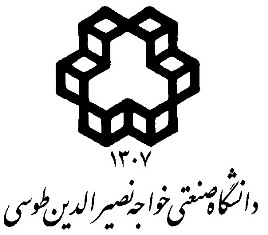 عنوان درس:  فتوگرامتری فضایی                     (تعداد واحد):  3                     نام استاد: محمد جواد ولدان زوج/مهدی مختارزادهمطالبی که هر هفته در کلاس مورد بحث قرار خواهد گرفت (به همراه شماره صفحات مربوط از مرجع)فعالیت های عملیسال تحصیلی 1400 - 1399، نیمسال  اولسال تحصیلی 1400 - 1399، نیمسال  اولدانشکده مهندسی نقشه برداریپست الکترونیک: valadanzouj@kntu.ac.irزمان تدریس: ترم اول/دومکارشناسان درس:                پست الکترونیک:                                                 تلفن:خلاصه درس و هدف آن:اهمیت فتوگرامتری فضایی در آینده مهندسی ژئوماتیک با تاکید بر جهانی شدن و مدیریت جهانیآموزش و کارآمد نمودن دانشجویان به توسعه مهارتهای پیشرفته در زمینه استخراج اطلاعات سه بعدی فضایی از تصاویر ماهوارهای، ثبت هندسی تصاویر، تولید مدل ارتفاعی رقومی و ارتو، و تشخیص تغییرات سه بعدی  مرجع اصلی:مراجع کمک درسی:Seeber, G., 2003. Satellite Geodesy (2nd completely revised and extended edition), Walter de Gruyter GmbH & Co. Publication, 589 pages.Li, Z., J. Chen, and S. Baltsavias, 2008. Advances in Photogrammetry, Remote Sensing and Spatial Information Sciences: 2008 ISPRS Congress Book, CRC Press Publication, 527 pages.Li, D., J. Shan, J. Gong, 2009. Geospatial Technology for Earth Observation, Springer Publication, 556 pages.Congalton, R. G., K. Green, 2009. Assessing the Accuracy of Remotely Sensed Data, Principles and Practices, CRC Press Publication, 183 pages.Konecny, G., 2014. Geoinformation, Remote Sensing, Photogrammetry, and Geographic Information Systems, CRC Press Publication, 414 pages.Dowman, I., K. Jacobsen, G. Konecny, R. Sandau, 2012. High Resolution Optical Satellite Imagery, Whittles Publishing, 249 pages.Related Journal Articlesارزشیابی:فعالیت عملی:  %     20       آزمونهای میان ترم: %           30   آزمون نهایی: %     40          سایر: % 10هفتهعنوانشرحمنبع1توجیه فتوگرامتری فضایی2استانداردهای تولید نقشه و پایگاههای اصلاعات مکانی با تاکید بر تصاویر فضایی3انواع سنجندههای تصویربرداری فضایی 4مروری بر مأموریتهای مهم فضایی از دیدگاه فتوگرامتری فضایی5آزمون میان ترم (1)6مروری بر مکانیک سماوی، پارامترهای مهم مداری، و اعتشاشات مداری از دیدگاه سنجش از دور و فتوگرامتری 7محاسبه المانهای کپلری و دیگر پارامترهای مداری از پارامترهای سرعت و موقعیت (دادههای افمریز)8انواع مختلف مدارهای ماهوارهای با تاکید بر ماموریتهای سنجش از دور،محاسبه زاویه زنیت و زاویه ارتفاعی خورشید در لحظه گذر ماهواره، محاسبه زمان محلی عبور ماهوراه، نحوه انتقال اطلاعات به ایستگاه گیرنده زمینی، Exactly Repeating Orbits9آزمون میان ترم (2)10سیستمهای مختصات زمینی و تصویری و پالایش تصاویر ماهوارهای11توسعه معادلات شرط هم خطی برای تصاویر با هندسه پویا (معادلات مراکز تصاویر چندگانه، معادلات پارامترهای اضافه)12هندسه اپیپولار تصاویر با هندسه پویا، توسعه معادلات شرط هم خطی برای تصاویر با هندسه پویا (معادلات پارامترهای مداری)، استفاده از شبه مشاهده13تولید مدل ارتفاعی رقومی، ارتوفتو14تشخیص تغییرات به صورت سه بعدی در فتوگرامتری فضایی15آزمون نهاییمجموعه ای از سوالات و مسایل-تمرین و سمینار5 تمرین هر کدام 1 ساعت به صورت انفرادیپروژهنوشتن برنامه مراکز تصاویر چندگانه در متلب، نوشتن برنامه تولید تصاویر اپیپولار ار تصاویر با هندسه استاتیک و پویا (30 ساعت)سایرتوضیح جزئیات، میزان ساعت مورد نیاز